[Your text starts here]___________________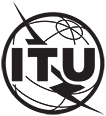 INTERNATIONAL TELECOMMUNICATION UNIONTELECOMMUNICATION
STANDARDIZATION SECTORSTUDY PERIOD 2022-2024INTERNATIONAL TELECOMMUNICATION UNIONTELECOMMUNICATION
STANDARDIZATION SECTORSTUDY PERIOD 2022-2024INTERNATIONAL TELECOMMUNICATION UNIONTELECOMMUNICATION
STANDARDIZATION SECTORSTUDY PERIOD 2022-2024FGVM-O-#INTERNATIONAL TELECOMMUNICATION UNIONTELECOMMUNICATION
STANDARDIZATION SECTORSTUDY PERIOD 2022-2024INTERNATIONAL TELECOMMUNICATION UNIONTELECOMMUNICATION
STANDARDIZATION SECTORSTUDY PERIOD 2022-2024INTERNATIONAL TELECOMMUNICATION UNIONTELECOMMUNICATION
STANDARDIZATION SECTORSTUDY PERIOD 2022-2024Focus Group on Vehicular MultimediaINTERNATIONAL TELECOMMUNICATION UNIONTELECOMMUNICATION
STANDARDIZATION SECTORSTUDY PERIOD 2022-2024INTERNATIONAL TELECOMMUNICATION UNIONTELECOMMUNICATION
STANDARDIZATION SECTORSTUDY PERIOD 2022-2024INTERNATIONAL TELECOMMUNICATION UNIONTELECOMMUNICATION
STANDARDIZATION SECTORSTUDY PERIOD 2022-2024Original: EnglishWG(s):Working group or N/APlace, dd-dd mmm yyyyPlace, dd-dd mmm yyyyPlace, dd-dd mmm yyyyOUTPUT DOCUMENTOUTPUT DOCUMENTOUTPUT DOCUMENTOUTPUT DOCUMENTOUTPUT DOCUMENTSource:Insert Source(s)Insert Source(s)Insert Source(s)Insert Source(s)Title:Insert title (always in English)Insert title (always in English)Insert title (always in English)Insert title (always in English)Contact:Name
Organization
CountryName
Organization
CountryTel:	+xx
E-mail:	a@b.comTel:	+xx
E-mail:	a@b.comContact:Name
Organization
CountryName
Organization
CountryTel:	+xx
E-mail:	a@b.comTel:	+xx
E-mail:	a@b.comAbstract:[Insert an abstract under 200 words that describes the content of the document, including a clear description of any proposals it may contain.]